TEMA 11SOCIEDAD Y POLITICAMensaje 11 La organización socialLos sistemas sociales y las exigencias políticas de la convivencia    La sociabilidad es una cualidad eminentemente humana. Lo animales irracional pueden agruparse en manadas o bandadas, pero no asociarse.      El hombre ha nacido para relacionarse con los demás. No es posible concebir al hombre como ser aislado en la creación, sin otra razón de existir que la suya propia, sin vivir con los demás y para los demás. Por eso importa centrar el pensamiento en lo que podemos llamar "sociabilidad", la cual desemboca en lo que también se llama "convivencialidad".   Aristóteles definía ya al hombre como "animal político», animal social. Consideraba esa sociabilidad como consecuencia de la inteligencia y de todas las facultades superiores de la naturaleza humana.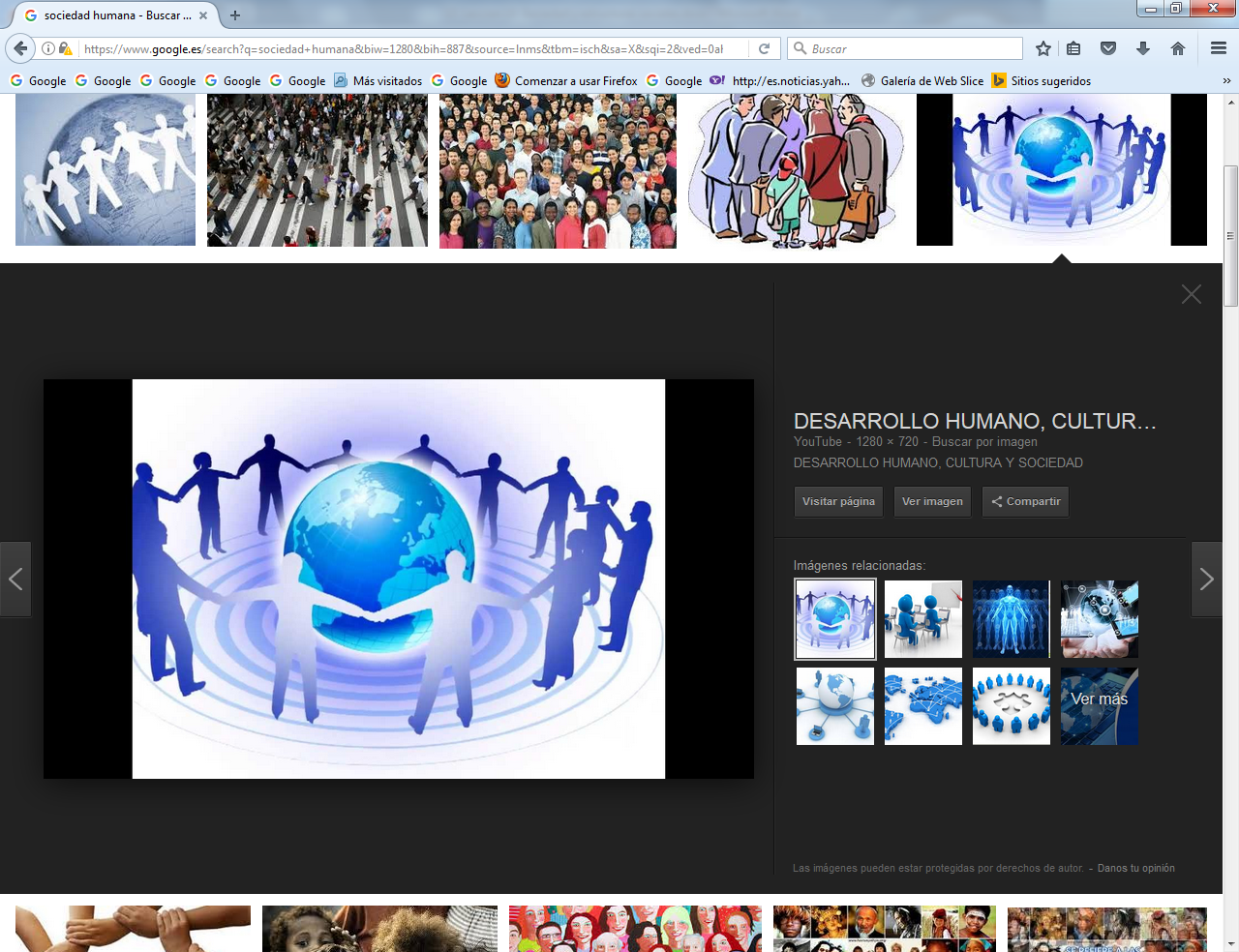     Las figuras noveladas de los hombres que han nacido y se han desarrollado en la sociedad de forma solitaria, los niños salvajes", "los hijos de la selva" al estilo de Tarzán o de Robinson Crusoe, tienen más de literatura romántica que de realidad científica. Los casos descritos se han mostrado anormales, incluso con síntomas de lesiones cerebrales. El hombre tiene necesidad básica de convivencia, y altera su carácter humano cuando la  evita; al menos, si no la remplaza por algo superior, cuando esto es posible.     Renunciar a la sociabilidad es como renunciar a la visión. El hombre ciego carece de algo esencial para su vida normal. Y el hombre sin relación social carece de un factor que precisa para la perfección de su naturaleza.1. La Sociedad: socialidad y sociabilidad    La sociabilidad no es cualidad añadida a la naturaleza y que se va adquiriendo poco a poco; sino que es inherente al ser humano. Algo que se posee desde el momento en que se nace, aunque su manifestación y desarrollo haya de atravesar por las etapas adecuadas a la maduración de la persona.     -  La idea de socialidad implica pertenencia a un grupo. Es rasgo o circunstancia externa de la persona. Es social el que participa en diversas estructuras sociales. Y es insocial el que no puede o no quiere cultivar esa participación. La socialidad es estudiada la Sociología   -  La sociabilidad es la cualidad que mueve a relacionarse con naturalidad y soltura. Es sociable el que posee en grado elevado esa cualidad; y es insociable el que tiene dificultad para la relación por no sentir ni necesidad ni gusto. La sociabilidad es rasgo interno de la persona y es estudiada por Psicología social     A simple vista pudiera pensarse que la sociabilidad es meramente la reacción defensiva de la naturaleza humana, la cual, al sentirse insuficiente para superar todos los problemas que se le presentan, busca la alianza con los demás para sobrevivir. Esa es visión negativa de la sociabilidad y no responde a la realidad profunda. Así lo pensaba Rousseau y determinados sociólogos naturalistas. Es más exacta la dimensión positiva ya defendida por la mayor parte de los pensadores griegos como Platón y Aristóteles, o por los romanos como Cicerón o Séneca.       La sociabilidad como verdadera cualidad de la naturaleza nace con el individuo y le configura como persona. La socialidad viene del entorno y de las circunstancias en las que el individuo tiene que vivir. La sociabilidad configura la persona y la socialidad configura la agrupación social    Cuestiones profundas, como son la familia, la agrupación, el lenguaje, la actividad, la virtud, etc., no pueden definirse correctamente más que en ese plan positivo de la sociabilidad humana. La humanidad, como contexto en el que se desenvuelve el hombre, viene vinculada interiormente a relaciones hondas de conexión: tales son la cultura, la religión,  las estructuras, el progreso, la historia, el trabajo, etc. Estas relaciones se deben abrir a la verdadera concepción de la sociabilidad como don natural y como marco de la vida y de la ciencia, sin el cuál los fenómenos humanos quedan aislados y perdidos, sin posibilidad de significación y de interpretación.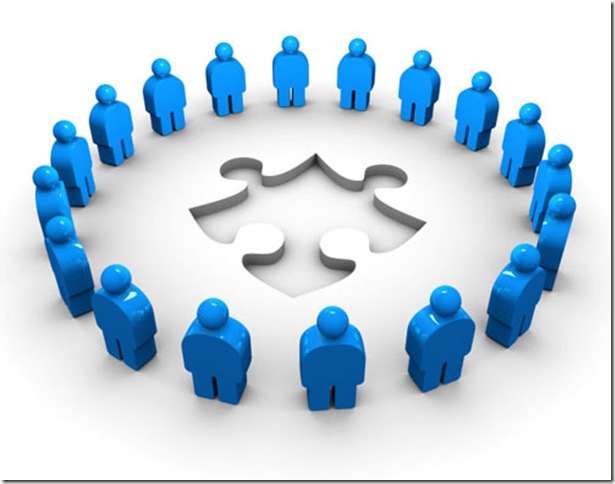   Niveles: horda, banda  comunidad    Hans Zullinger en su libro "Horda, banda, comunidad", trata de limitar los niveles o grados de integración social en los cuales puede desenvolverse la vida de cada individuo    - El nivel de horda alude a un grupo amplio, en el cual en contacto es pasajero y superficial (manifestación de índole política, espectadores en un estadio). El contacto de los participantes en la hora es externo, sólo físico. Y el anonimato es el rasgo que se dibuja en la mayor parte de las conexiones.     La fugacidad resulta lo más característico en los encuentros, al tiempo con los objetivos del grupo reunido esporádicamente son difusos y confusos y parcialmente entendidos y asumidos por cada participante.   -  La banda es un grupo con medida numérica y con objetivos específicos. Los vínculos están condicionados por los fines que tiene el grupo. E conocimiento está vinculado a la razón del ser del grupo (banda de ladrones, banda de música)  Y las relaciones son sectoriales según la facilidad de la agrupación. Realizada la tarea o cumplido el cometido, la banda se disuelve, pues los vínculos son pasajeros, sin ser fugaces, y sobre todo sectoriales. Es la inteligencia lo que, desde la finalidad, hace posible la existencia del grupo.   - La comunidad implica vínculos afectivos y morales. El número es más restringido y las relaciones son más permanentes por los sentimientos que aglutinan a los participantes. El conocimiento es más personal y duradero, pues la comunidad no se improvisa como la horda, no se apoya en cualidades sino en afectos, lo que no sucede en la banda.     La estructura de la sociedad es doble: vertical y horizontal    Todos los sociólogos y pensadores relacionados con la Filosofía social reclama una doble atención sobre la doble dimensión de la sociedad: la del poder y la del pueblo, la autoridad y la colectividad, la norma y la convivencia     La variable de la autoridad    Reclama una reflexión seria sobre el origen, la naturaleza, las condiciones para recto ejercicio y los riesgo de desajuste. Toda sociedad, aunque está hecha de seres inteligentes, cuenta también con las limitaciones o los posibles desvíos de sus miembros. Para que la sociedad sea sólida y no haya desajustes, necesita una autoridad que organice la vida, impulse el bien común y evite los desequilibrios.   Desde los riegos que hablaron de politeia (o ciudadanía) a los romanos que prefirieron el término de res-publica (cosa pública), el modo de ejercer la autoridad reguladora de la comunidad, supuso serias reflexiones y escritos.     La evolución de los siglos y las diversas formas como se han ido organizando las sociedades han mantenido viva esta reflexión, para rechazar unas veces la tiranía y el abuso del poder absoluto y para superar en ocasiones la anarquía o carencia de poder regulador de la colectividad  La variable de la colectividad.    Del mismo modo han existido las reflexiones sobre la composición de la sociedad, estudiando temas diversamente interpretado, como la igualdad de los miembros o la tolerancia con la diversidad asociada a la raza, al sexo, a la  edad, a la propiedad o al origen.     Si una sana comprensión de la dignidad del hombre conduce al respeto de todos y la defensa de la igualdad, las diversas interpretaciones que se han dado a las relaciones en los diversos pueblos ha multiplicado los problemas y con frecuencia los abusos.    La convivencia o forma de vivir juntos en paz, tolerancia y respeto sigue siendo un tema inquietante para los tiempos modernos, que no terminan nunca de llegar a un mundo ideal a pesar de ideologías soñadoras al estilo de "La Utopía" de Tomás Moro o de la mundo perfecto (optimismo cosmológico), de Guillermo Leibnitz.  Los tipos de sociedades   Son las formas de organización social en las que se desarrolla la socialidad y la sociabilidad de los individuos constituyen los diversos grupos de pertenencia que se dan en la vida de las personas.   - Unos grupos son naturales e imprescindibles    Se les llama también primarios y son más estables y más satisfactorios por responder a impulsos espontáneos. Nacen por la misma naturaleza el hombre. Tales son la familia, la parentela, la ciudad o el pueblo, la comunidad de vecinos, y las demás instituciones que responden al deseo asociativo por motivos de actividad, de defensa o de protección que el individuo siente.    Esos grupos brotan por tendencia espontánea de los individuos que se agrupan sin estímulos externos a sus intereses de comunicación activa y pasiva.   Surgen de modo sencillo desde los primero años de la vida y muchos de ellos brotan si elección explícita. Nadie elige su propia familia de nacimiento, aunque sí puede luego elegir otros tipos familiares por elección o por asociación.    Muchos de estos grupos son naturales aunque no procedan de vínculos de consanguinidad, como es el grupo estable de amistades    - Otros grupos son artificiales y ocasionales   Son aquellos en los que el individuo se integra por motivos variables y de cuyos vínculos se puede prescindir sin ninguna dificultad. La integración en ellos es ocasional y voluntaria y se puede abandonar la relación sin especial alteración de la personalidad, a diferencia de lo que acontece en los grupos naturales.     Así son los grupos culturales, políticos, religiosos o diversivos, en los que uno se integra por circunstancias pasajeras o por intereses ocasionales. Se mantiene en ellos con diversa intensidad en la adhesión. Se rompen los vínculos sin particular dificultad o alteración personal.    Tales son un club deportivo, los equipo de juego, los grupos culturales o artísticos de personal elección, una asociación musical o una asociación benéfica o ecológica.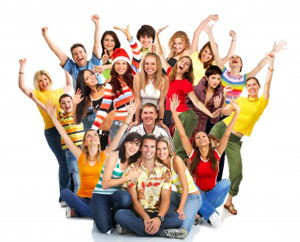   - Grupos variables y  convivenciales.    A veces surgen grupo que en el origen son artificiales y las relaciones estables o los hábitos de convivencia los van transformando en casi naturales. Tales pasan a ser los grupos laborales que responden a intensos vínculos de profesión, de de interés económico o de necesidad defensiva. Así acontece en los grupos religiosos, en los políticos o en los convivenciales, cuando se apoyan las relaciones en hábitos duraderos y en relaciones intensas.      La unión inteligente y libre de los seres humanos se configura en sociedad firme, como acontece en los hombres agrupados por intereses y necesidades comunes, ya bien en bloques generales (una nación, una ciudad, una vecindad), ya en núcleos pequeños y concretos (una familia, un equipo deportivo, un grupo de amigos o de personas con objetivos comunes).     La sociedad tiene siempre un cuerpo o elemento material y concreto, formado por personas inteligentes y libres. Si no son personas libres no puede haber sociedad, sino sólo agrupamiento, manada, enjambre, rebaño. Pero el mismo hecho de la inteligencia de los individuos que la forman hace posible que la sociedad tenga un elemento formal o constitutivo que es la autoridad, el orden, la participación en los fines y el tiempo de relaciones libres.    2. Filosofías de la Socialidad y de la ciudadanía      A medida que los hombres se van desarrollando y la justicia se va recomendando como ideal de la sociedad perfecta, mediante el cumplimiento de la ley como reclama Kant en su obra "Sobre la paz perpetua", se van creando relaciones estrechas que explican y condicional la vida de los hombres.    Son muchas las teorías emitidas por hombres juiciosos que trataron de explicar la naturaleza de los vínculos sociales, el origen de los mismos y los cauces antropológicos por los que discurren las relaciones.     Entre las principales explicación o problemas podemos citar las siguientes   Sobre el origen de la sociedad     - Aristóteles y todos los pensadores realistas y naturalistas aluden a la naturaleza social de los hombres. El hombre social por que por naturaleza necesita de los demás, como condición de existencia cuando no se basta a sí mismo en la infancia; y como respuesta a la necesidad que tiene de comunicación.    En ese esquema social se incluye Sto. Tomás de Aquino que pone el orgen social en la voluntad del Creador al hacer al hombre inteligente y comunicativo y por lo tanto naturalmente dependiente de los demás y necesitado de su pertenencia al grupo en el que nace o en el que vive   - Tomás Hobbes en su "Leviathan" alude a una tendencia de agrupación ante la rivalidad. Los hombres son malos y crueles y sólo sobreviven si se asocian con otros para ser más fuertes que los rivales.  "el hombre es lobo para el hombre". Maquiavelo habla de esa maldad natural y de la fuerza colectiva para defenderse, pero coloca la fuerza cohesiva de la sociedad en la autoridad del príncipe o regente. En su obra “El Principe", le atribuye el poder aglutinador y en consecuencia todos los derecho sobre los individuos que son sus vasallos.  - Emilio Rousseau en su "Contrato social" recalca la idea de Juan Locke de que el hombre se vuelve social como resultado de su reflexión sobre los riesgos de la soledad. Cada hombre persigue sus intereses, pero se da cuenta de que la ley del más fuerte no es suficiente para sobrevivir. Llega a un acuerdo tácito y imprescindible de respetar normas para no destruirse mutuamente. La necesidad de sobrevivir y mejorar la vida con la ayuda mutua es el motor de la sociedad.   - Karl Darwin en su libro de "El Origen del hombre", aplica sus principios evolutivos enunciados en "El origen de las especies". La ley del más fuerte es lo que rige en la sociedad.    Desaparecen los débiles y sobreviven y se propagan los hombres fuertes. Las sociedades fuertes terminan superponiéndose a las débiles y sobreviven, Las demás desaparecen.      - Sorbe las relaciones sociales     Los humanistas al estilo de Luis Vives y de Erasmo de Rotterdam defienden la necesidad de una sociedad respetuosa con los individuos y dispuesta a servir al desarrollo de las cualidades de todos los hombres. Promueven la libertad, la dignidad y la defensa de la tradición cristiana, expresada en clave de democracia griega y de legalidad romana.  Los llamados socialistas utópicos  (Ricardo Owen o  Charles Fourier) ve la sociedad solo como un instrumento de producción de elementos para la vida, de modo que el trabajo es el que define el tipo de sociedad: agrícola, industrial...    -  Kant en la "Metafísica de las costumbres" centra su atención en la defensa del orden y de la autoridad por encima de todos los interés humanos. La ley y el orden es la base de la sociedad. si ellas falla la sociedad se convierte en una jungla. Si triunfa la sociedad vive.  - El marxismo ve en los intereses económicos, como los elementos que condicionan la vida social. En su momento histórico considera que en predomina la explotación o como reacción defensiva mediante la lucha de clases (Marx en "Teoría de la plusvalía", y en "El Capital") los promotores de la asociación. Fue heredero de la dialéctica de Hegel quien, en la "Enciclopedia de las ciencias filosóficas", presenta la sociedad como antítesis del individuo. Hegel con su visión dialéctica de los grupos humanos, anuncio la superación de las sociedades por el triunfo de la  autonomía total que de la humanidad y afirmaba que nacerá la nueva humanidad cuando se destruya la sociedad tradicional y heredada de la burguesía.    Marx interpreta esa nueva humanidad como el "paraíso del proletariado" que un dia llegará cuando se destruya la burguesía por medio de la lucha de clases en las que el proletariado tiene una misión histórica y definitiva     El positivismo de Augusto Comte en su libro "Curso de Filosofía positiva" explica el que llama "positivismo social" y describe la sociedad como el resultado de una evolución de las fuerzas y de los intereses colectivos, cambiantes según los tiempos y los lugares. La sociedad no se explica, simplemente se describe. No es una necesidad, sino una circunstancia.   El pragmatismo de William James en "El pragmatismo" y en John Dewey en  "Problemas del hombres" y en "Democracia y educación" entiende la sociedad como una fuerza perfeccionadora del individuo. Se impone la cohesión social  por su superioridad práctica sobre los resultados de la acción individual.  - Sobre la relación de la autoridad con cada miembro    El ejercicio del mando o del poder, la autoridad, es el otro aspecto ampliamente  estudiado por los sociólogos y los filósofos de la Sociología.    Para unos, como Sto. Tomás, el poder emana del Creador del hombre que le ha hecho social y le ha querido miembro de una sociedad o comunidad. Por sentido común tiene que haber alguien que manda. La autoridad en sí viene de Dios. La persona que la ejerce tiene ser elegida o designada por la comunidad de forma ordenada y juiciosa. Las formas de ejercerla puede ser diversa, sin que ninguna de ellas sea mejor que otra.   En el extremo opuesto están los anarquistas y adversarios de la autoridad, al  estilo de M. Bakunin, en sus libros "Estatismo y anarquía" o "El catecismo revolucionario" o de Nietzsche en "Más allá del bien y de mal". Para ellos toda autoridad es mala. Librarse de ella es un deber. La autoridad destruye la libertad. el hombre sería mejor si no hubiera ley ni autoridad que la imponga por al violencia de mando.    A mitad camino entre los dos extremos están los sistemas que evitan relacionar la autoridad con principios religiosos y destruir la autoridad como contraria a la libertad. El racionalismo, el idealismo moderado, el naturalismo, el pragmatismo y muchos estilos de pensamiento similares dicen que el orden no se impone sin ley y que la humanidad no progresa sin autoridad al servicio del bien común.3. Las sociedades naturales     Es conveniente repasar los ámbitos en los que se desenvuelve el ser humano y la incidencia que sobre su sociabilidad ejercen de ordinario. Los ámbitos en que se desarrolla la convivencia no se eligen voluntariamente. Nos vienen impuestos por las exigencias de la misma naturaleza. Sin embargo, tanto más hiriente es su ausencia, su alteración o su misma influencia negativa cuanto más los requiere la insuficiencia del hombre para vivir por sí mismo.    En ellos se abre a la vida, se desenvuelve y madura aprende la comunicación y el lenguaje, la relación horizontal y vertical y descubre las posibilidades de contar con recursos para la misma expansión personal. La familia como sociedad primaria    Es la institución natural en el orden biológico, social, moral y espiritual, en la que nacen y viven los hombres. Es la plataforma de la sociedad para asegurar la convivencia humana. Y es la fuente de los valores, hábitos y vínculos espirituales, manantial peremne de las mejores riquezas de la vida sobre todo moral y religiosa.  Familia equivale en biología y sociología a "grupo de individuos equivalentes", aunque luego se transpola a las ciencias morales y a la psicología conservando la referencia a las características comunes y la igualdad de tronco de procedencia.  La familia humana se crea por la "conyugalidad", que es unión entre personas de diverso sexo, las cuales se unen para promover la procreación de nuevos seres. La conyugalidad se despliega en "paternidad" y "maternidad" en referencia a la prole, en "filiación" en referencia a los progenitores; y en "fraternidad", que son los vínculos establecidos entre los miembros procedentes de los mismos padres.        Incluso las interrelaciones que se establecen por motivo de consanguinidad genera la "parentalidad", o relación motivada por los lazos de los mismos padres.
   Son pues diversas esferas de relación natural las que se establecen y es amplio el abanico de conexiones naturales las que hacen de soporte a la familia.   Los vínculos de parentesco o matrimonio generan un inmenso abanico de relaciones interpersonales, que van de lo afectivo a lo jurídico y de lo moral a lo social. La naturaleza es la base de la sociedad precisamente en cuanto el ser humano es "familiar" por necesidad y en cuanto los primeros estadios de la vida no pueden desarrollarse correctamente sin esos vínculos insustituibles.    La estructura y el papel de la familia varían según la cultura y la sociedad en donde se vive. La familia nuclear, formada por varón y mujer con sus hijos, es la unidad principal de las sociedades más industrializadas o urbanizadas. Pero todavía quedan amplios sectores en los que la poligamia genera otro tipo de familia de otra significación.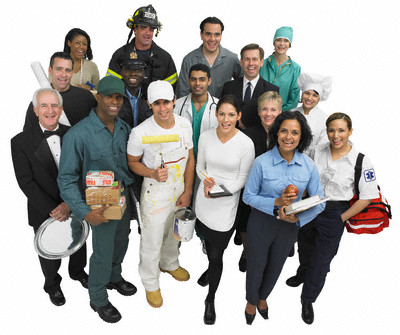 
    En los ambientes más tradicionales el núcleo mínimo de la pareja y la prole se integra en otra órbita más amplia y parental constituida por abuelos, tíos, primos, suegros, consuegros, nueras, cuñados y otros elementos cuya terminología se diversifica en las lenguas desarrolladas y se simplifica en la idea de "hermanos" en los grupos étnicos más antiguos de los pueblos orientales.   Los núcleos "ampliados" suelen ser muy respetuosos con los patriarcas (los ancianos), generadores de esa sociedad cercana y consanguíneamente vinculada. 
   En algunos entornos culturales ese concepto de familia se amplía más, a los siervos, criados, paisanos más allegados. Se habla entonces de la familia heril o extensiva. En ocasiones, se restringe a la unidad monoparental, en donde los hijos viven sólo con el padre o con la madre en situación de soltería, viudedad o divorcio y separación, caso frecuente en las sociedades más industrializadas.
   Y no hay que olvidar que en ocasiones se distorsiona el concepto familiar con determinas pretensiones, como la de considerar familia a parejas monosexuales que pretenden simular las relaciones y vínculos de las heterosexuales. Incluso se mira, como "familia extensiva", a grupos múltiples y variopintos en los que la promiscuidad genera cercanía más o menos estable, como acontece en ciertas comunas de marginados, o automarginados, inspirados en creencias religiosas sectarias, en hábitos culturales novedosos, en reacciones defensivas.
   Evolución histórica  En las sociedades muy primitivas los núcleos familiares se relacionaban prioritariamente por vínculos de parentesco y consanguinidad. Se convivía y se generaban nuevos seres en el clan que incrementaban el foco originario. La familia se identificaba casi por completo con la estirpe, tribu o etnia. Aunque el ejercicio sexual suponía cierta autonomía excluyente de la pareja por exigencia psicorgánicas y naturales, los vínculos de filiación o fraternidad se difuminaban en la colectividad.  Caza, pesca, cultivo agrícola, defensa, eran función de los varones. La mujer cuidab los hijos hasta su emancipación, cocinaba, allegaba en lo posible alimentos y los preparaba para la comida compartida y repartida.   Cuando aparecen las culturas bien organizadas comienza la familia a ser independiente del grupo étnico, aunque integrada en él. Y se multiplican los enlaces con miembros de otros grupos por compra, conquista o acuerdo.   Y el ritmo de la independización de la pareja se acelera a medida que los siglos pasan y los estadios culturales se desenvuelven.     1. Familia oriental.  Las culturas primitivas de Oriente promovieron las familias "religiosas", en las que el padre era, en cierto sentido, encarnación y representante de la divinidad. La mujer y los hijos le tributaban un culto cuasirreligioso. Se mantenían dependientes por vínculos cercanos a lo cultual. Era el padre el que transmitía las creencias y las normas morales vinculadas a la divinidad.   Y la obediencia era en ellas precepto divino más que exigencia natural. Así era la familia babilónica o mesopotámica, patriarcal, estable, "señorial". En ella la esposa, o las esposas principales, y las concubinas, sobre todo esclavas, estaban el servicio del "señor". La poligamia era condición de mayor fecundidad y los hijos se miraban como la mayor bendición celeste, pues en ellos se prolongaba cada una de las personalidades patriarcales, incluso más allá de la muerte.
     El padre era el responsable de todos los hijos y era dominador de todas sus esposas, que le "tributaban" obediencia, reverencia y veneración.  Esta familia late en los escritos bíblicos, sobre todo del Antiguo Testamento, y se mantiene en las culturas inspiradas en los patronos orientales: el hinduismo, el budismo y el islamismo o religión de la fidelidad.   2. Familia patronal. La romana y griega.  A medida que en Occidente se fue imponiendo la cultura griega con el expansión helenística de los tres siglos anteriores a Cristo, y el derecho romano, que era tributario de la filosofía griega, se hizo norma en el mundo romanizado, el estilo de familia varió a formas más contractuales y jurídicas.
   Lo religioso desapareció o se mitigó como ingrediente y como inspiración; y lo jurídico se sobrepuso. El patriarcado oriental fue desplazado por el patronazgo o señorío legal. El esposo se hizo patrón, propietario, dueño; la esposa se convirtió en matrona, señora dependiente, generadora de hijos.   La familia se construyó como matrimonio (matris-munium, oficio de madre) y como patrimonio (patris-munium). Basta analizar estos términos para entender que la madre, la matrona, tiene por misión engendrar hijos y su sitio es el hogar. Y el padre, el patrón, debe allegar bienes y recursos y representar a todos.
   Esa familia grecorromana fue resultado del derecho que regía el contrato, los deberes y las respuestas obligadas por ley. El matrimonio funcionaba como contrato. Y los hijos eran el resultado estipulado de ese contrato, por lo que eran "propiedad", aunque desigual, de los contratantes. El padre era el que representaba en la res-pública, en la sociedad, a la familia.   Al ser romanizados, y cristianizados, los pueblos bárbaros que destruyeron el imperio romano, al menos en Occidente, se asumió en toda Europa ese estilo de familia jurídica, que se perpetuó hasta nuestros días.  3. Familia humanista.  La llegada del humanismo y la superación de los aspectos rurales de la Europa feudal, suscitó el nacimiento de una familia más convivencial que jurídica y más humanista que sacral. Se impuso poco a poco la supremacía de los valores morales, afectivos y convivenciales, sobre los meramente jurídicos.   Se despertó el sentido de la dignidad de la personas. Se puso en entredicho las dependencias (esclavos, siervos, esposas obedientes). Se promovió, no sólo por motivos religiosos sino también sociales, la fidelidad, la libertad, la cultura femenina, la educación de los hijos fuera del hogar.   Se abrieron nuevas formas de convivencia y se promocionó la vida social de la mujer, por lo que estimuló la cultura femenina y el ideal de la mujer libre desplazó a la simple matrona del hogar. 4. Familia residencial. Los movimientos sociales y las formas convivenciales que suscitaron la industrialización y la movilidad social del siglo XVIII y luego la revolución comercial y la emigración del XIX obligaron a grandes masas humanas a dejar las estructuras rurales, patriarcales y más religiosas, y a instalarse en lugares de trabajo regulado por horarios, por especializaciones, con precariedad e inseguridad y con salarios reducidos con frecuencia. En esas condiciones no era fácil disponer de vivienda desahogada, pues el trabajo no daba para ella; y, en consecuencia, tampoco era fácil mantener un hogar armónico. La vivienda se reducía a residencia para pernoctar más que para convivir.
   El marido trabajador buscaba otros lugares de esparcimiento, si contaba con tiempo libre en las fiestas; y la mujer sentía el deseo del compartir con las demás mujeres fuera de la casa, si es que casa se tenía.    Los hijos también se lanzaban a la calle o al campo para llevar una vida más extrafamiliar que hogareña. El hogar se hizo residencial más que vital.    Esa familia industrial, laboral, cada vez más tecnificada, pero menos conjuntada, ya no tenía tiempo para rezar ni sentía el gusto de acudir unida a los actos de culto de los templos. Se incrementó la individualidad y la disgregación.  5. Los modelos actuales.  Es evidente que en los tiempos actuales se superponen o perviven los cuatro modelos indicados, pues esos diseños no son excluyentes entre sí, arrastran ecos de tradición y herencia cultura.     Fácilmente se adaptan a las diversas preferencias personales en función de los intereses y cultivos personales que se hacen bajo el peso de diversas circunstancias: ideales bíblicos en ámbitos cristianos, contratos y acuerdos prematrimoniales a la luz de experiencias ajenas; valoración de estilo modernos que superan tradiciones, etc.   En la familia actual nuevas incidencias o influencias vienen a implicar lo que es el diseño frecuente que se dibuja al menos en Occidente. Entre ellos podemos citar algunos:
      -  La familia rural proporcionaba el trabajo, mantenía los usos y costumbres, aseguraba la educación, incluso la formación religiosa. Sin embargo en la vida urbana actual esas actividades salen normalmente del hogar. Puesto que los padres trabajan ambos, la educación se confía a "otros", sobre todo al Estado, que la declara con frecuencia obligatoria y gratuita, al menos en sus niveles básicos. Sobre todo es el trabajo de la madre lo que condiciona esta práctica de la "educación exterior" ya que, al tender como mujer a realizarse profesionalmente fuera del hogar, implica relaciones diferentes con los hijos y el esposo.-  La composición familiar ya no se perfila desde la perspectiva de tener hijos, cuantos más mejor. La natalidad se controla con métodos adecuados (birth control) e incluso se legaliza el aborto para los no queridos. Muchas familias se programan sin hijos o se admite la unidad como criterio o ideal.
      - La familia pierde la estabilidad de otros tiempos. Los hijos se emancipan prematuramente. La igualdad de varón y mujer supera la tradicional dependencia de todos con respecto al padre.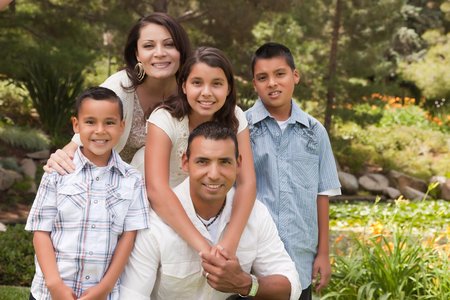 
   Se instala en las actitudes y en los criterios la responsabilidad compartida y repartida. Cuando la desavenencia llega o la convivencia se dificulta, la familia se rompe con facilidad, pues el divorcio es fácil con sólo deshacer de mutuo acuerdo, por consenso fácil o por intermediación judicial si no hay consenso. Pocos entienden la separación como la profanación de un vínculo o se avergüenzan con el estigma social que en otros tiempos ese hecho significaba.  - La movilidad residencial y la mayor libertad económica de ambos cónyuges, incluso los apoyos sociales (educación gratuita, seguridad social en la enfermedad, etc.), consiguen que la persona sea mucho más libre en la familia y no se halle dependiente de los demás cuando ya no hay armonía con ellos.
  - Un porcentaje elevado de hogares actuales suponen la convivencia de nueva pareja con hijos de padres anteriores. Ello genera otro tipo de relación familiar y suscita condiciones nuevas en la formación de los hijos, nuevos estilos y vínculos afectivos, nuevos hábitos de conducta y de comunicación.  - Incluso se va instalando en la sociedad el nombre de familia para otras categorías convivenciales: parejas de hecho sin vínculos legales ni, por supuesto, morales o religiosos, emparejamientos temporales o matrimonios a prueba, hasta convivencias, a veces reconocidas y basadas en la legalidad, de parejas que no responden a los patronos biológicos de la bisexualidad radical del ser humano.
   Las parejas homosexuales se instalan en una sociedad "progresista" y rozan en ocasiones lo grotesco: se amparan en leyes similares a las que regulan la vida intersexual, llegan incluso a reclamar, y a veces a obtener, la adopción de niños como hijos, incluso intentan y consiguen la generación de hijos mediante personas contratadas (madres de alquiler o inseminación a distancia).    Es difícil diferenciar en algunos ambientes y para bastantes personas, lo que hay en estos planteamientos de libertad y de libertinaje, lo que es simple y pura aberración natural y lo que son patrones culturales cambiantes. 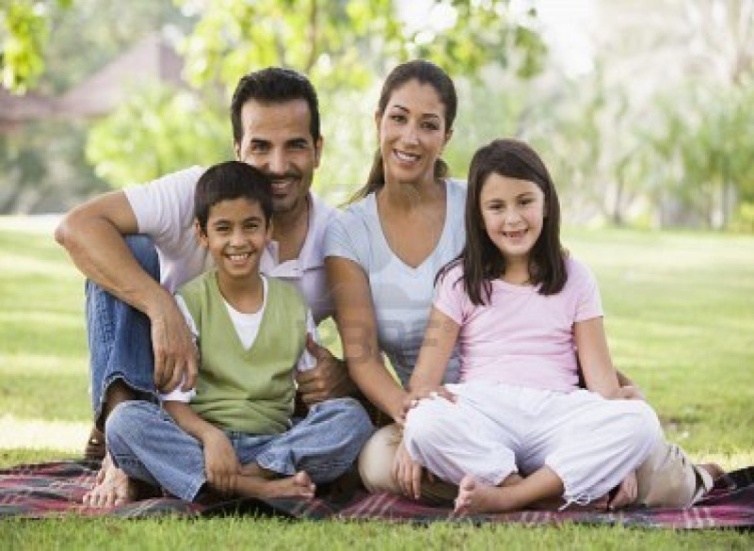 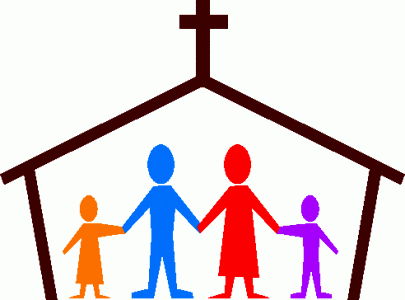 Los otros  grupos o sociedades  naturales   Como extensión de la familia, que es algo más que el simple hogar en el que se vive, hay que aludir al entorno convivencial de cada persona: el pueblo, el barrio, la ciudad, la comunidad de vecinos, la parentela o conjunto de consanguíneos. No cabe duda de que el entorno social suscita satisfacción o insatisfacción según los modos de relacionarse con él. Bueno resulta observar y analizar las características del entorno y hacer lo posible por complementar sus deficiencias.     Al igual que por naturaleza tendemos a hacer con la familia, es conveniente aportar al grupo humano al que se pertenece todo lo que está en manos de cada uno. Así se consigue que sea más habitable física y moralmente el mundo y en todos los grupos humanos se viva de manera positiva. Esos grupos son muchos y diversos. Algunos  pueden ser los siguientes.   Grupos de amigos.  El grupo de compañeros, y sobre todo el de amigos, es importante pues con él se pasan muchas horas en la vida. Tienen importancia para el desarrollo de la sociabilidad. Sobre todo al llegar a la edad en la que, por maduración de la personalidad y de la inteligencia, el hombre tiende a traspasar las barreras del hogar para compartir su vida con otros, es conveniente fomentar y facilitar las experiencias sanas de compañerismo y de amistad. El grupo de amigos ayuda siempre a la formación del carácter y a promocionar actitudes de apertura, de colaboración, de comprensión.    Quien carece de amigos corre el riesgo de polarizarse en su propio yo y atrofiar sus sentimiento sociales.  Los grupos de trabajo. Están formados por las personas que comparten un mismo trabajo o responsabilidad laboral.  Algo nos dice que el trabajo une. Igual que las actividades culturales o los servicios sociales.     En la realidad  laboral y en la diversión se comparte, se colabora, se aprenden normas y se regula la propia acción. Saber contemplar a los otros y saber observado por los demás ayuda a vivir en sociedad.  El hecho de no escoger los compañeros, de tener que someterse a esfuerzos  no del todo voluntarios, de asumir una disciplina enriquecedora y permanente largos períodos de tiempo, provoca la sociabilidad  Grupos ideológicos en campos políticos, religiosos o morales, suscita la orientación social que se asume o se recibe a veces de forma involuntaria. Son o pueden ser muchas las alternativas de pertenencia: la empresa, la fábrica, la oficina, en el orden laboral; el barrio, la comunidad vecinal, el pueblo, en el orden social; la iglesia, la parroquia, la cofradía de pertenencia en el orden religioso; el club, el equipo lúdico, la peña,  en el orden diversivo.    En sí mismas son sociedades artificiales, de importancia secundaria. Pero si la estabilidad en las relaciones y en los compromisos es duradera,  fuerte y elevada, puede convertirse en ingrediente valioso de la formación personal y social.   Todos los hombres inteligentes deben ser conscientes de la importancia que poseen esas instancias sociales. Y deben advertir que pueden y acaso deben ser promotores para otros de relaciones conscientes, de virtudes sociales positivas y en ocasiones de actitudes de generosidad que rompen los vínculos superficiales que se establecen entre desconocidos.  4.  La SOCIEDAD PÚBLICA.  Conceptos y opiniones sociales   Las sociabilidad ejercida en las diversas pertenencias grupales termina conduciendo a las personas a la formación de los conceptos sociales básicos. Algunos de ellos nos ayudan a entender mejor lo que es la sociedad.    Cuatro conceptos básicos     Estado.  Es un concepto jurídico y organizativo. Depende de las leyes y normas que rigen la organización de la colectividad amplia a la que se pertenece. En la idea de Estado pesa la tradición, la autoridad, las leyes primarias como son la  "constitución" y las normas  básicas de convivencia. El Estado lo configura la voluntad libre de los ciudadanos a lo largo de generaciones. Y asume la la respuesta a las diversas alternativas que se han ido organizando con el paso de los siglos   Nación.  Es concepto cultural de significado histórico, en el que se configuran los rasgos del saber y del hacer humano. Los usos y valores  artísticos, religiosos, lingüísticos, así como los hechos históricos que se mantienen en la mente de los habitantes de una región o los recuerdos, celebraciones o tradiciones  de una comunidad amplia, constituyen la conciencia de una identidad especifica diferente de la de otros territorios cercanos o lejanos.   País.  Es un concepto geográfico y territorial que implica alude a cercanía o proximidad interpersonal y a condiciones materiales que facilitan las relaciones y los intercambios entre los ciudadanos. En el país se integran las personas afines con vínculos arraigados. A veces se diferencia en regiones que mantienen los vínculos y facilitan las comunicaciones y los intercambios    Patria.  Es un concepto afectivo que ha ido variado con el paso del tiempo, en el cual, por su referencia semántica a los vínculos familiares con los padres, se implican ciertas afinidades emotivas que se incrementan  con la ausencia y se cultivan con los recuerdos  Ajenos a estos cuatro conceptos, pueden darse otros no menos importantes, como son las afinidades que generan las creencias religiosas o las preferencias políticas.      Son importantes las adhesiones raciales o los rasgos históricos comunes. Pesan los hechos  laborales y profesionales, los económicos, los mercantiles y ocasiones hasta las imposiciones externas.    Con todo no debemos olvidar que las circunstancias actuales en lo referente a los convenios, a las comunicaciones, a los vínculos mundiales, al sentimiento y los hechos que trastornan la persistencia un una localidad, como son las guerras, las emigraciones, los pactos internacionales o los sufrimientos colectivos.  Los mismos medios de comunicación social, tan diferentes de otros tiempos anteriores, pueden contribuir a promover entidades sociales de forma más acelerada que los sucedidos en tiempos antiguos.  Las fuerzas que integran la sociedad. Democracia   Con todo debemos ser conscientes de la diversidad de opiniones organizativas que se dan todavía hoy en el mundo y que pueden tener diversidad de ventajas y en ocasiones el riesgo de inconveniente. Los modos organizativos de la sociedad puedes ser diversos.    -  Dictadura y tiranía. Alude a forma de gobierno en donde se impone la fuerza de personalidades recias y operasoras o los intereses de minorías que terminan imponiendo a las mayorías indefensas por als circunstancias  En si misma la dictadora puede ser aceptable en cuanto sea una solución pasajera para obtener bienes mayores. Pero la tiranía en lo que tiene de opresión de las libertades no podrçás nunca ser justa ni aceptable     -  Monarquía. Hace alusión al gobierno de uno solo (mono-arje)  y puede adquirir el carácter de absolutista o el soporte de constituciones o dependencia de leyes pactadas y acogidas como formas e gobierno local o general. A veces la monarquía asume la forma de "imperio" o poder absoluto. Aunque la generalidad de las existentes se desenvuelven hoy por la vía de la tradición y de la limitación de poderes con leyes superiores.    -  La República. Implica diversidad de formas organizativas, pero siempre dependientes de normas determinadas por representantes posturales, aceptadas por la mayoría o contrastada por partes sociales o partidos y rara vez por asociaciones ciudadanas con poder representativo.   Dentro de la idea de República puede asumirse el modelo de  "aristocracia, cuando gobiernan los mejores (aristos), de "partitocracia" (cuando gobiernan los partidos políticos), en forma de "plutocracia" (si gobiernan los ricos), de "teocracia" si se alude a representantes religiosos como gobernantes, cuya forma externa es la  "clericocracia".   -  La Democracia alude al gobierno del pueblo (demos-cratos) y responde a toda forma de gobierno que procede de la opinión de la mayoría.  Se denomina "demagogia" cuando es una democracia aparente, si en la realidad gobiernan intereses minoritarios y se buscan fórmulas engañosas para manipular a la mayoría de los gobernados.     -  La Anarquía alude a la ausencia del gobierno lógico e inteligente, en cuyo sistema suelen dominar los ideólogos utópicos que terminan destruyendo la convivencia para dar la primacía social a los más hábiles, a los más fuertes o los más explotadores.    Los pueblos que se formaron a lo largo de siglos en tiempos pasados pueden ofrecer criterios válidos hasta el presente. Pero es probable que en los tiempos venideros cobrarán fuerza otros significados que no siempre serán  fruto de pactos y acuerdos tomados de espaldas de quien deberían posteriormente sufrir sus consecuencias.   La tendencia moderna a la organización en bloques que superan las fronteras de las viejas naciones hacen prever un mapa político diferente al recibido de la historia. No van las tendencias por caminos de independencias locales o de fragmentaciones excesivas, sino por acuerdos globales que  hagan posibles colaboraciones pactadas que persigan la paz y la interrelaciones entre los habitantes de las grandes regiones de la tierra.    Lo difícil en los años venideros será hacer compatibles los viejos diseños heredados con los grandes desafíos de un mundo intercultural, intercomunicado y superador de viejas categorías raciales, lingüísticas o incluso religiosas.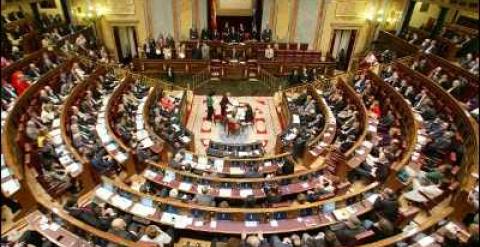     5.  Formas sociales y su desarrollo.     Por eso se imponen actitudes nuevas en la sociedad del futuro, que no se centren en exclusiva en criterios aldeanos o en aficiones meramente localistas. El mundo tiende a convertirse en hogar, en el que sea más importante la paz que el progreso y no sólo busque los beneficios económicos o el poder de sectores privilegiados por la suerte o la fuerza de las armas.    La educación ciudadana de las generaciones que hoy se abren a la vida reclama unos criterios valientes que superen meros intereses locales. El ecumenismo y la universalidad reclaman al individuo o a cada grupo humano nuevas disposiciones derivadas de los nuevos modos de comunicación, sin que el sentido ecuménico conduzca a la marginación apátrida o al anarquismo social.    Los individuos son sociales en raíz y en el nacimiento y se sienten impregnados desde los primeros años de los valores locales que van desde lo geográficos a lo cultural. Pero lo que hoy nacen se abren a una generación que hará del mundo un hogar compartido en el que deben primarlas personas y no las fronteras.    Las leyes internacionales, como las locales, deben ponerse al servicio de los ciudadanos y no viceversa. A lo largo d la infancia y primera juventud tienen que ir adquiriendo una serie de actitudes y destrezas que les permita vivir en comunidad internacional y no cerrarse en el valle en el que vieron la luz.   Del mismo modo los grupos humanos primitivos, los actuales o los históricos, que poseen por naturaleza una socialidad muy primaria tienen también que hacerse progresivamente más sociales: ordenados, respetuosos de los derechos naturales y de las leyes positivas, cultos, compasivos, disciplinados, éticos, estéticos y espirituales.
   En esta socialización se pueden distinguir los terrenos más generales o humanos, pero también se puede aludir a aspectos parciales, como en la política, el derecho, el trabajo o en la religiosidad.    Los modos de conseguir esa socialización son diversos, pero siempre preferentes en determinadas edades. En la infancia, la fuerza socializadora es la convivencia familiar y la imitación. También lo es la institución escolar, las experiencias ambientales, los ejemplos que se proyectan en los medios de comunicación, las mismas actividades realizadas en beneficio ajeno. 
   Cuando se crece, cuenta más la reflexión personal, la conciencia ética de los deberes contraídos, la integración progresiva en el medio y en la cultura o civilización en la que se ha nacido, la opción personal por el servicio ajeno, el desempeño de una profesión rentable o altruista con resultados gratificantes para sí mismo y para los demás    Formar comunidad: derechos y deberes  La forma de ejercer el gobierno es decisiva para la convivencia social, ya que siempre en todo grupo humano habrá que organizar los aspectos que hacen posible la convivencia. Pero más que el gobierno, lo decisivo para el porvenir es la conciencia activa de colaboración en los ciudadanos.     La educación ciudadana comienza por los que ejercen la autoridad. Según el esquema del antropología investigado por de Kurt Lewin se pueden puede seguir tres caminos o estilos en el gobierno de una familia, de una escuela, de un equipo, de una sociedad   -  El modelo impositivo se determina por autoridad fuerte e opresora de las libertades de los gobernados, ya se trate de una hogar, de una empresa o de un  centro educativos .. Genera sumisión en los supeditados a ese género de autoridad. Unas veces con resignación y pasiva aceptación. Otras veces por temor al castigo o por excesivo  respeto inculcado en los que deben obedecer.   Los que mandan de forma monologal resaltan el valor de la obediencia. Los inferiores asumen la sumisión.    Por regla general no se consigue con ese sistema de rigor ni la felicidad de los supeditados ni la paz social que deben buscar todos los gobernantes. El modelo propositivo es la forma de ejercicio que implica consulta, oferta, libertad en lo secundario, cierta exigencia en lo vital y condicionante de la convivencia y del progreso. Genera una socialidad ordenada, colaborativa y responsable ante el que manda,. Se enseña a pensar y a colaborar y se comparte una corresponsabilidad que se acomoda a las edades y a los contenidos de las acciones     En un modelo dialogal  que fomentan opiniones y ofrece garantías de ser escuchado y en la medida de los posible atendido a todo el que se siente invitado a pensar y no sólo a obedecer.      El modelo  expositivo se ejerce con un mando ambiguo o cercano a lo anárquico. Se caracteriza por una autoridad que se inhibe en el ejercicio del mando y simplemente se limita a anunciar las consecuencias negativas de las decisiones.     Evidentemente , es una forma insuficiente de ejercer la autoridad, al menos si se abandonan las responsabilidades a merced de las decisiones de la mayoría sin que se ofrezcan criterios y aunque los comportamientos sean injustos y sólo beneficien a los más hábiles o a los más fuertes    No hace falta insistir cuál es el mejor diseño de formación social cuando se trata de socializar y de ofrecer criterios de una conveniente socialización6.  PODER POLITICO: MANDO Y GOBIERNO    Es la forma variada y variable como se forma el gobierno del poder colectivo, sea nacional o internacional. La sociedad se configura hoy como colección de naciones o estados. 197 están hoy asociados en la Organización de las Naciones Unidas. Pero también entre las naciones se forman asociación mediante pactos y leyes, declaraciones o acuerdos compartidos1. Elementos del poder político. Procesos y recuerdos    Desde los tiempos antiguos de los griegos y de los romanos se habla en Occidente del poder político, con diversidad de nombres: gobierno, autoridad, república, reinos, leyes, derechos, jurisprudencia, etc. Nos preguntamos hoy todavía cuáles son los elementos del poder político y cuáles son las condiciones para que la política sea un servicios a la sociedad y no un negocio o beneficio para los que la ejercen.    Si es servicio para la colectividad, es un instrumento de buen gobierno que lleva a la paz, a la justicia, al orden y a la felicidad de los ciudadanos. Si se introduce el interés o el beneficio de los que la ejercen se habla entonces de abuso, de corrupción      Las fuentes griegas y romanas    Coinciden todo, desde la "República" de Platón y desde "La Política" de Aristóteles", en tres elementos configuradores de la sana policita: las personas rectas, las leyes justas, los ciudadanos libres Las personas de los gobernantes. Tienen que ser rectas y honradas, lo cual se manifiesta si prefieren el bien de los ciudadanos sobre los beneficios que se obtienen en el ejercicio del mando.    Esas personas son los "magistrados" en primer lugar y los subalternos o ejecutores de las órdenes de los magistrados.    Las leyes. Tiene ser normas de igual alcance para todos, que busquen el bien común y que sean suficientemente conocidas para poder ser cumplidas    Los ciudadanos. Son todos lo que de forma libre pueden cumplir las leyes. El problema de los griegos y romanos es que reconocían en los esclavos su categoría de hombres inteligentes, pero hacían la diferencia entre los que eran ciudadanos de los que eran extranjeros o esclavos. Tuvo que venir el cristianismo para reclamar la igualdad de todos los hombres y perfeccionar el sentido del poder político.  Y también cayeron en el error de discriminar a la mujer con respecto a la ciudadanía y relegar a los menores de edad a ser posesión de los padres, pues no contaban como personas con derechos básicos fundamentales     El poder político se organizó desde esos primeros tiempos de la sociedad desarrollada en una doble dimensión: La vertical, dando categoría superior a los que tienen derecho a mandar. Y la horizontal, que se refiere a los que tienen el deber de obedecer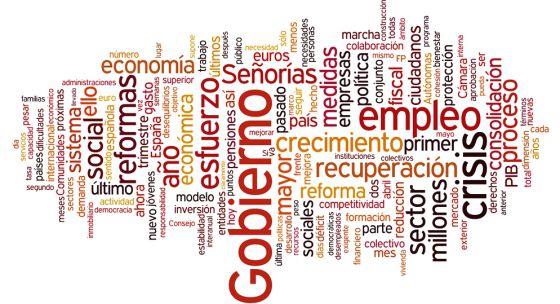    -   La dimensión vertical, entre los griegos y romanos, tuvo oscilaciones. Se conoció la elección de los gobernantes por los ciudadanos gobernados. Y se consideró como fundamental la asamblea de los elegidos: llamada "boulé" en Grecia y  "senado" en Roma.     Reconocían una delegación del poder de la asamblea de los hombres libres o ciudadanos en los magistrados, en los tribunos, en los cónsules, cuyo significado y poder fue cambiando con los tiempos.  Al principio rigió la república. Y cuando se impuso el imperio basado en la fuerza militar (lo que no se frenó con la muerte de Julio César), los delegados ya no lo fueron del pueblo, sino del Emperador o dominador, empezando por Augusto.   -   La dimensión horizontal estuvo siempre regida por leyes sociales en los que la igualdad era condición de justicia y en donde la representación y el imperio de la ley fue plataforma de convivencia. El pueblo romano fue modelo de esa valoración del pueblo. Pero con el imperio la autoridad se centró en césar de turno, que de ordinario fue designado por el ejército en el cual se apoyó siempre.   La evolución del poder político     Los tiempos posteriores fueron cambiando a medida que se perdió la dimensión de la ciudadanía romana.     - Los pueblos bárbaros que dominaron en la edad media, reconocieron la autoridad singular del principal o príncipe y asumieron diferencias esenciales entre personas privilegiadas (condes o compañeros (comites), marqueses o encargados de demarcaciones (marcas), duques o conductores (dux). Y más tardíamente se impusieron los rex o reyes, reservando la idea de príncipe (o principal)  para los hijos o familiares del principal gobernante.    Estas categorías terminaron por hacer de los antiguos ciudadanos, meros siervos sujetos a unas carencias fuertes de libertad y una vinculación total a la tierra a los tributos absorbentes de los señores feudales.     Con el tiempo, esos siervos feudales se convirtieron en "vasallos" al hacerse fuertes las monarquías y el poder político se concentró en los reyes y en los señores fuertes de los castillos y palacios, que se adueñaron de todos los derechos.     Sólo algunos hombres libres vivieron durante la Edad Media en los núcleos urbanos o burgos o en la llamadas villas. Fueron villanos (en villas) y burgueses (en burgos). Y se fueron poco a poco configurando en una nueva sociedad a medida que las ciudades crecieron. Surgieron formas de vida laboral en las hermandades o cofradías, las cuales en lo religioso se denominaron cofradías. Se graduaron en niveles y se convirtieron en tributarios de los ayuntamientos (ajuntamientos) regidos por alcaldes y por cabildos o de otras instancias como los monasterios, las catedrales o los señoríos secundarios.    Con la Edad Moderna surgieron nuevas formas de ciudadanía debido al predominio de las monarquías hereditarias. Nuevos modelos cortesanos que reclamaban "cortesía" en las formas y sumisión en las relaciones se propusieron como sistema de dependencia de los monarcas absolutos.   El humanismo y el renacimiento suscitaron sociedades que no se apoyaban ya en los gremios o hermandades, sino en los trabajos de creciente especialización y en formas de comercio y de producción diversificada.   El sentido de la propiedad se desarrolla a pensar de la abundancia de tributos y de impuestos por los señores dueños de las tierras o por monarcas empeñados en las guerras abundantes. Los súbditos adquieren nuevos derechos de representación y la sensibilidad de la justicia aumenta     La ciudad se transforma por el comercio y se multiplican las leyes protectores, y los organismos vinculados a las leyes: cancillerías, tribunales, pleitos y sentencias.  Surge las ciudades como sociedades de ciudadanos organizados y con derechos exigibles.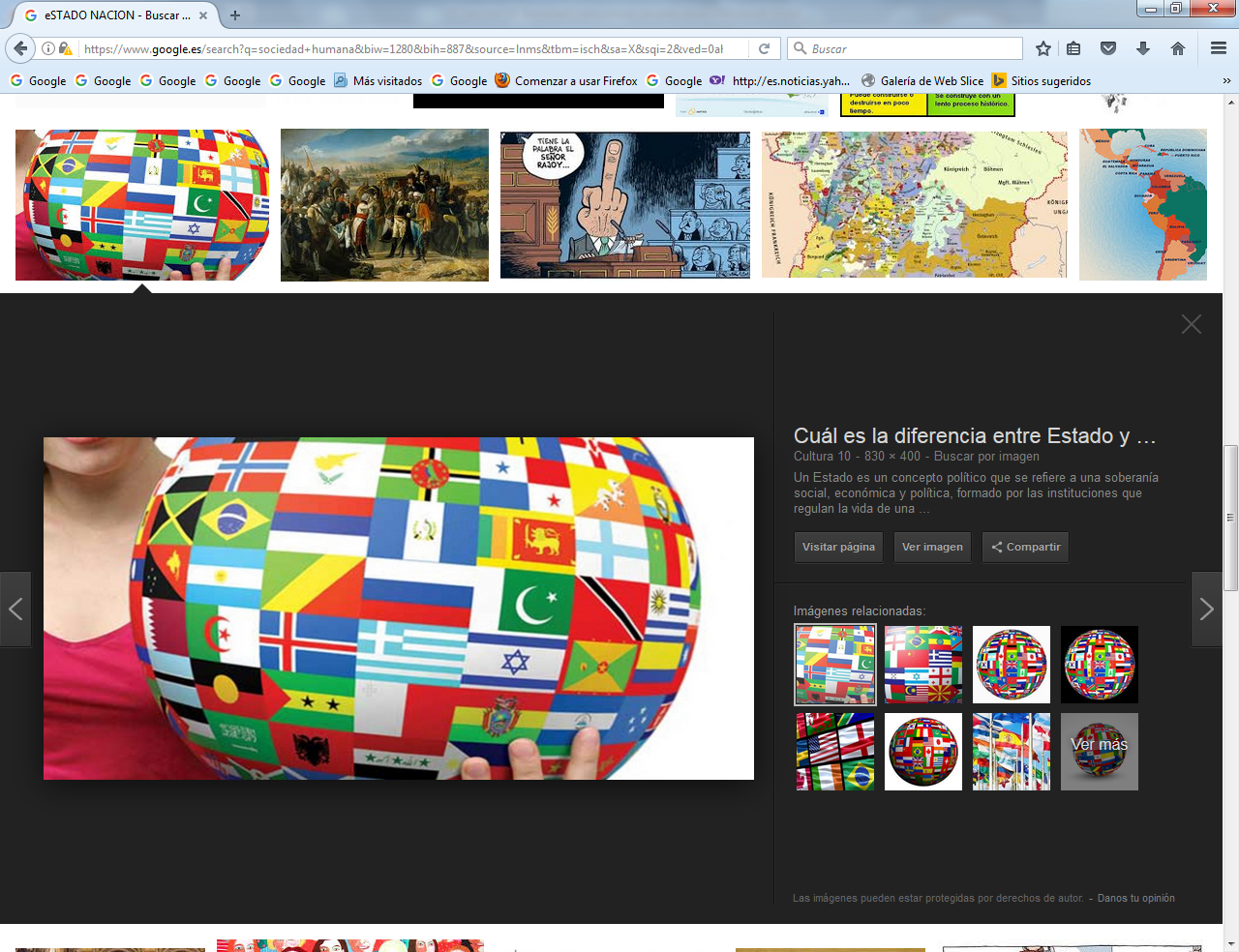     Se multiplican las obras escritas diseñando la ciudad ideal:  "La ciudad del sol" de Tomás Campanela; la "Utopía" de Tomás Moro"; la "Concordia y discordia del género humano, de Luis Vives;  el "Príncipe de Nicolás Maquiavelo;  más tarde la "Política de Dios y el gobierno de Cristo"  de Quevedo; y determinadas obras de Teatro como  "Fuente ovejuna" de Lope de Vega y la obra de  Calderón de la Barca "El alcalde de Zalamea" donde el alcalde Pedro Crespo  anuncia que también el vasallo tiene derechos de ciudadano, ante los cuales hay límites hasta en los más absolutistas soberanos: "Al rey la hacienda y la vida se ha de dar, pero la honra es patrimonio del alma y el alma sólo es de Dios".    Los tiempos presentes son herederos de esa nueva ciudadanía y se desenvuelven en una defensa agresiva de los derechos ciudadanos sobre todas las demás consideraciones.    Bueno es recordar que la coacción, el mando y el uso de la fuerza no garantizan una sociedad política unida v conexionada. Esto se consigue cuando los miembros de esa sociedad se sienten obligados mutuamente, no por el uso de la fuerza, sino por el reconocimiento de un proyecto común. Como esto no se logró hasta después del Renacimiento es normal que los siglos medievales, a pesar de sus resplandores de ciencia y sabiduría, quedaron fuera de toda consideración política y se hayan multiplicado autores que consideraron oscurantistas estos años de excesos y de abusos.       2.  Poder político y su legitimidad       El poder político, a diferencia de otras formas de poder como el físico, el militar o el religioso, tiene dos características constitutivas: capacidad de imposición que puede llegar a la coacción y legitimidad que sólo es posible cuando hay consenso y aceptación de la normativa emanada de los que ejercen la autoridad.    La legitimidad.   Es el rasgo más natural del poder político. Consiste en el espontáneo consentimiento del gobierno por parte de quienes lo ejercen y en la aceptación también natural en los que reciben las influencias y los efectos de ese poder. Es pues una cualidad del ejercicio de ese poder consentido y deseado, positivo y natural. Gracias a ese rasgo no se considera el mando un derecho ni la obediencia una esclavitud. Quienes lo ejercen se sienten servidores y quienes lo aceptan se saben servidos.    El poder político es coactivo en su materialidad. En cuanto capacidad que tienen los gobernantes para imponer a los gobernados tributos, limitaciones y determinados comportamientos puede parecer un mando represor. Lo hacen como necesidad y no como pretensión arbitraria. Solo en caso excepcional se acude a la fuerza que compensa el incumplimiento voluntario de las normas.    Por eso el poder político no es sólo una potestad o capacidad "para  hacer", sino una fuerza o habilidad "para que las cosas se hagan", para ordenar o utilizar la energia. Y eso supone determinados rasgos que son connaturales a la legitimidad.  - Tiene que tener una intencionalidad limpia de servicio.     Se ejerce para obtener beneficios para todos y en busaca del bien común. No pretende privar de la libertad a los ciudadanos que lo aceptan; por eso debe ser racional y asegurar la libertad de todos. La conformidad o acuerdo de gobernantes y gobernados con este poder recibe el nombre de legitimidad.  Produce efectos positivos y no represivos. Se consigue el bien común, de modo que si no se ejerce algo negativo acontece en la colectividad: ausencia de orden, carencia de recursos, perturbación de la convivencia    Se regula por normas que denominamos leyes. O al menos en función de tradiciones consentidas por el ejercicio o por la prescripción de lo que siempre se ha hecho y se ha convertido en bien común del que no es lícito prescindir.   - Tipos de legitimidad   La naturaleza de este poder permite hablar de una doble legitimidad: legitimidad de origen y legitimidad de ejercicio     La de origen. Cuando el acceso al poder se produce como resultado de la conformidad en un proyecto común convierte en ministros a los que la ejercen. Ministerio es servicio. Nadie se propone ejercerlo sin tener derecho, pues entonces se realizaría una usurpación y seria punible el atrevimiento de ejercerlo sin autoridad, sin delegación o sin carisma.     La de ejercicio. Cuando el mantenimiento en el poder se realiza ateniéndose al proyecto común que se comparte de forma regulada. Ni se ejerce menos de lo que se debe. Ni se pasa lo que debe ser considerado conveniente.    En las sociedad bien organizada se suele señalar la toma de posesión del gobierno con un acto explicito de acogida o de aceptación.   Se puede expresar ante autoridades conveniente y se expresa mediante una promesa o juramento el comienzo del mando. Incluso se perfila el tiempo durante el cual se va a ejercer ese poder político y los ámbitos en los que se va a desenvolver, de modo que nada queda al arbitrio de los intereses o de los naturales afanes de mando de personas que se interesan por ese poder.  Por otra parte la legitimidad puede proceder de tres fuentes diversas:   -  De la naturaleza. Los padres tienen legitimidad natural en el gobierno de los hijos. Es un poder natural, no político. Acaso los que tienen propiedades tienen legitimidad natural de gobierno sobre todos los que libre y voluntariamente quieren trabajar o vivir bajo su autoridad.    -  De la elección. Sucede cuando en un grupo o en una sociedad se necesita un rector que gobierne la marcha de la colectividad para lograr el bien común y se determina el que debe gobernar el grupo. La elección puede ser directa o indirecta, explícita o implícita. En ocasiones roza lo natural, como cuando se decide quién debe gobernar un barco y sólo hay una persona que tiene conocimiento de los instrumentos de a bordo.   -  Del consenso. Acontece cuando se ejerce el mando sin oposición o rectificación ajena y se impone la experiencia o la ciencia para que el grupo se beneficio de un mejor gobierno. Surge por las circunstancias y con frecuencia de forma inesperada. Luego se prolonga más o menos dependiente de las personas    La legitimidad no es por su naturaleza instantánea o perdurable, sino que se ejerce mientras se presupone una de las tres fuentes: naturaleza, elección o consentimiento. Si fallan las causas que suscitan su aparición, comienzan los hechos y las actitudes a discurrir por caminos de ilegitimidad y con frecuencia se deslizan las acciones y las decisiones hacia la opresión y el abuso. Entonces se cae en la tiranía.    Max Weber señalaba tres formas de explicar y justificar la legitimidad cuando se trata del poder político.    - Tradicional. Un poder político es legitimo cuando se explica o justifica acudiendo a la tradición. Se acude al "eterno ayer", a costumbres de una validez inmemorial. Es una  legitimidad que ejercían los patriarcas y los príncipes en tiempos antiguos y que se perpetuó sin que nadie contradijera los derechos de gobierno.  -  Carismática. La legitimidad está en las peculiaridades personales y extraordinarias que tiene un gobernante. La gracia personal (carisma), el heroísmo demostrado y su capacidad para el caudillaje son cualidades por las que se reconoce la legitimidad.   -  Legal. La legitimidad se encuentra en la validez de las leyes que rigen una sociedad. Un poder es legítimo cuando se ejerce de acuerdo con la legalidad. Es la legitimidad de la legalidad, aquella que ejercen los "servidores del Estado" en la época moderna.   Es evidente que estas tres formas de legitimidad tienen sus límites y no se pueden considerar como eternas o indiscutibles. Y son legitimidades que caducan cuando surgen factores contrarios.  Por eso es difícil, incluso inaceptable, hoy admitir una legitimidad hereditaria. Cuando se trata de una sociedad moderna. O una legitimidad legal cuando las leyes se vuelven caducas por la fuerza de las circunstancias.      Ni tampoco es buena una legitimidad por pretensión carismática si es contradicha por parte significativa de la colectividad.     No debe confundirse legitimidad con legalidad.  La legalidad depende de la existencia de leyes. La legitimidad alude a derechos naturales de significación social. Tampoco se debe confundir gobierno con mando o con imposición. Se pude gobernar sin legitimidad, como acontece en las tiranías. Y se puede mandar sin gobernar cuando se abusa del poder conquistado.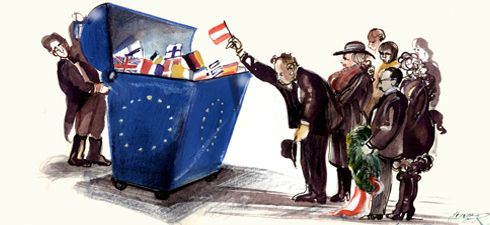     7.  La legitimación  del poder político. ACCIÓN POLÍTICA      Legitimación es el acto o el proceso por el cual quien ejerce el gobierno se convierte en dirigente legítimo y sus acciones se ofrecen como forma racional y justa de ejercer el gobierno y la autoridad. El resultado de ese o proceso es la situación de legitimidad en el ejercicio político. Todo gobernante debe estar legitimado para ejercer el poder, pues por naturaleza nadie es más capaz de mandar o de imponer a otro.     Legitimar el poder se puede hacer de diversas formas, como cuando se convocan elecciones libres o cuando se siguen leyes justas que rigen una sociedad por elección, por tradición o por ausencia de alternativas legales, sobre todo si su ausencia facilita el desorden, los abusos o la anarquía.    En los tiempos recientes se tiende a seguir cierto pragmatismo en la concepción de los procesos de legitimación. El que ejerce el poder bien: con habilidad y capacidad, con honestidad y dignidad, con eficacia y provecho para la comunidad se tiende a considerar legitimado. El que fracasa en el gobierno, el que crea problemas en vez de resolverlos, el que no acierta a congraciarse con los dirigidos se siente o termina deslegitimado.     Legitimidad es una situación. La legitimación es un proceso que debe ser hábilmente realizado y que resulta necesario para un buen gobierno. En los tiempos actuales, y probablemente en los futuros, legitimar el gobierno es una necesidad imperiosa, pues los hombres se hacen más exigentes a medida que se incrementa la sensibilidad democrática.      Con la suficiente legitimación se puede trabajar mejor por la paz, la justicia, la solidaridad y sostener con razones la legalidad y la libertad.  Con los sistemas no legítimos ni legitimados, como las tiranías, los absolutismos o las demagogias, incluso los despotismos ilustrados, los hombres gobernados no quedan satisfechos y antes o después la represión se impone para mantener malos gobiernos opresores y la reacción en busca de otras formas de poder político serán permanentes tentaciones de liberaciónTeorías que explican la legitimación   Son diversas y han surgido en tiempos recientes, ya que en la historia de los siglos pasados la sensibilidad democráticos fue menos que en los tiempos actuales, debido a la menos cultura de las masas y las herencias absolutistas que dominaron durante siglo el mundo, y siguen dominando en grandes bloques de la humanidad  Contractualismo    Se suele entender por tal una teoría política que explica el origen y el ejercicio del poder político mediante la figura jurídica del contrato. El origen de la obligación política no está en la obediencia a un poder ajeno a la voluntad mayoritaria de los individuos, sino en la obediencia a un poder que ha nacido de la propia voluntad de los individuos y que, por consiguiente, ellos aceptaran libremente.   La figura del contrato político origina con más o menos nitidez el derecho a gobernar. Ofrece ciertos rasgos:     - Una concordancia de la voluntad individual con la voluntad de todos, que Rousseau llamaba voluntad general.     -  Una fórmula que garantiza la igualdad de todos los individuos ante el poder político, pues que se responde a un contrato aceptado de alguna manera.     -  Una armonización de los intereses individuales con el interés común o interés general.     -  Un nuevo planteamiento de la libertad civil, que ya no es una concesión  del soberano a los súbditos, sino el ejercicio de la condición de ciudadano.     -   Una legitimación racional del poder, es decir, una explicación que parte de la propia naturaleza racional del ser humano y no de explicaciones sobrenaturales o de valoraciones excesivas de las tradiciones.      Contractualismo clásico      Reciben el nombre de contractualismo clásico las teorías del contrato social que elaboraron Tomás Hobbes, John Locke y Rousseau en los siglos XVII y XVIII. Incluso fue bien vista por Kant.      A pesar de sus diferencias, todos ellos recurren a la figura del contrato para explicar de forma racional un poder político que consigue la armonía entre la dimensión privada y la dimensión pública de la vida humana. El contrato, como figura ya habitual en el derecho civil, también les permitió encontrar una fórmula para explicar la legitimidad del poder político, es decir, la dimensión moral del derecho público (legalidad).     Neocontractualismo    Reciben el nombre de neocontractualistas las teorías del contrato social que han elaborado autores del siglo XX: Jonn Rawls, Robert Nozich v J.Buchanan.     Al igual que los contractualistas clásicos, recuperan la figura del contrato en forma de pacto tácito, para explicar la legitimidad del poder político; sin embargo, lo hacen desde un nuevo contexto político donde ciertos rasgos son originales:     -  la legitimidad racional del poder está siendo sustituida  por una legitimidad emotiva donde el racionalismo es  sustituido por el escepticismo o relativismo.    -  el individualismo ha debilitado la conciencia comunitaria y ha aminorado la necesidad de una razón pública.    -  los medios de comunicación aparecen como un instrumento de mediación  entre la vida privada del ciudadano y la vida pública de los pueblos.   8.  Estado de derecho y sistema constitucional         El resultado de la legitimación es el Estado de derecho o forma organizativa del poder político en las naciones y colectividades en donde las leyes rigen la vida de todos los ciudadanos y en donde las leyes se dan por la autoridad competente en función del bien común y no de intereses particulares o personales.     La organización del poder político tiende a desarrollarse en forma de Estado (concepto jurídico) y no  de otros conceptos como Patria, País o Nación. el resultado es una organización constitucional, entendiendo por Constitución una expresión solmene básica y escrita en torno a la cual deben articularse las demás normas generales y particulares y deben ordenarse los comportamientos particulares.   Un Estado puede organizarse de hecho y de derecho   - De hecho significa que las formas de vida de los ciudadanos de una u otra forma se desarrollan sin la voluntad o consentimiento de la mayoría: Sea por la violencia o por la economía, por las tradiciones o por el poder de grupos minoritarios, por imposiciones extrañas o por incapacidad de la población, se desarrolla la vida social y las relaciones de los ciudadanos.  Una colonia, un protectorado, un terreno en régimen de fideicomiso, una región conquistada por la fuerza, un terreno de nadie, una población itinerante, un campo de refugiados, o un campo de concentración, etc, no son estados ni de hecho ni de derecho, pues su conjunto de normas no procede de la voluntad sino de los que mandan desde fuera.    - De derecho, significa que hay posibilidad de organización propia, que hay territorio grande o pequeño, que hay autoridades que se eligen por la población, que hay normas objetivas a las que todos deben ajustarse sin temor ni violencia, que hay, o al menos se están configurando un sistema de vida reglamentado por normas `propias     Y los signos o muestras de un estado de derechos son algunos rasgos como los siguientes:   -  La conformación de la voluntad política por los grupos, asociaciones, partidos, se inicia y se consolida periódicamente por consultas libres y por manifestaciones espontanea de la población -  La dirección de los habitantes o liderazgo de la v/ida política se ejerce según normas emanadas de la población directamente (por referendum) o indirectamente de la acción legisladora de los gobernantes elegidos libremente y con misión amparada por leyes justas y democráticas.  - Tanto las leyes como los gobernantes se justifican por su misión de promoción y defensa del bien común, nunca por la protección de intereses particulares de personas o de grupos privilegiados. La vigilancia y enjuiciamiento de las acciones de gobierno tiene que poderse ejercerse mediante la libertad de expresión que facilite la crítica y mediante la iniciativa popular que debe ejercerse con libertad y eficacia. - El sentido de la libertad, que permite a los hombres pensar y hablar sin temor a represalias y sin afán de imponer por la fuerza las propias opiniones a los demás ciudadanos. Se fomentan así las actitudes democráticas.     La idea del estado de bienestar.     El Estado de derecho es una forma de Organización política en la que un conjunto de leyes sustituye al poder absoluto de los monarcas o de los estamentos feudales. En la Edad Media eran los monarcas y los señores feudales quienes concedían a sus súbditos un conjunto de derechos. En la Edad Moderna se producen pactos o acuerdos entre la voluntad del soberano y la voluntad del pueblo.      Asi comienza a desarrollarse una forma de Estado donde el gobierno de lasleyes sustituye al gobierno de los hombres. Unas veces este gobierno de las leyes recoge la voluntad de la nación como un todo (soberanía nacional); y otras veces recoge la voluntad de todos y cada uno de los ciudadanos (soberanía popular). Un Estado de derecho no es solo un Estado sometido al derecho, sino un Estado cuyo poder y actividad están controlados por una ley que recoge la voluntad del pueblo. Estado liberal de derecho  El Estado de derecho como exigencia mundial se extendió después de las revoluciones sociales y liberales del siglo XVIII en Inglaterra y sobre todo en Francia (1789), que pretendieron reemplazar la voluntad soberana de monarcas absolutos por diversas expresiones de la voluntad popular: repúblicas, monarquías  parlamentarias, presidencias  y otras formas más o menos pasajeras     Con estas revoluciones no sólo se buscó una Organización política nueva que se sometiera a las leyes y al derecho emanado del pueblo, sino una organización política que garantizara las libertades individuales (de expresión, de opinión, de manifestación, de creencias religiosas, de asociación) del ciudadano ante el Estado. Por eso, el Estado de derecho recibe el nombre de Estado liberal de derecho.   Sus características más importantes, aunque no siempre las consiguieron realizar fueron:  -  Imperio de la ley.  Entendida ésta como expresión de la voluntad general la ley tiene un poder regulador y transformador. Esto significa que tanto los gobernantes como los gobernados están sometidos a una ley común que está por encima de ellos, Esta ley común se plasmara en un texto escrito que recibió el nombre de Constitución, Carta Magna. Estatuto  o ley de leyes porque a ella deben someterse las demás. La existencia de una Constitución hace que los Estados reciban el nombre de Estados constitucionales.  -  División de poderes. A diferencia de las organizaciones políticas despóticas, donde quienes hacen las leyes son quienes las interpretan y aplican, en el  Estado liberal, según explica Montesquieu en "El espíritu de las leyes",  quienes elaboran las leyes (poder legislativo) no son los mismos que quienes las llevan a la práctica (poder ejecutivo) o quienes imparten la justicia (poder judicial). Se establece así un sistema de equilibrio y distribución de poderes cuya finalidad es evitar el despotismo o la concentración. -  Legalidad de la administración. Los actos de las administraciones públicas no pueden ser discrecionales o arbitrarios. Las actuaciones de los funcionarios del Estado o de los servidores públicos deben estar sometidas a control de la ley. La administración no puede estar al margen de la justicia a la que están sometidos todos los ciudadanos. -  Derechos y libertades fundamentales. Existe un conjunto de derechos que tienen como finalidad proporcionar seguridad jurídica y garantizar las libertades fundamentales de la persona como miembro de esa organización política.    A partir de estos derechos fundamentales - entre los que se encuentran el derecho a la vida y a la integridad física, el derecho a la libre circulación,  la libertad de creencias religiosas, etc. - se establecen nuevas normas de seguridad que tienden a proclamarse solemnemente en las diversas naciones.  Así se hace en la Asamblea general de Francia, en la proclamación de la independencia de los Estados Unidos de América, y en determinados momentos solemnes de diversas naciones o en pactos internacionales.9. El resultado es la democracia    El Estado social y el estado liberal, mucho más que cualquier otro sistema que prive a los ciudadanos de sus libertades y de sus derechos naturales, conduce a la vida social en la que el respeto y la tolerancia, la aceptación de pluralidad de opiniones y la seguridad jurídica de poder vivir conforme a las propias creencias y preferencias. A todo esto se denomina con el término genérico de democracia.   Democracia alude etimológicamente a gobierno del pueblo, gobierno de todos,    mediante participación y colaboración. Pero, por encima del significado semántico, esta la idea de libertad, igualdad, solidaridad, paz, comprensión, diversidad y colaboración. Basta pensar en lo contrario, represión, temor, coacción, imposición, para entender el valor de la libertad.   Bases de la democracia    Además de una forma de organización política liberal y respetuosa, la democracia se apoya en diversos soportes naturales y sociales.  - En el principio da Iegitimidad. El poder político no tiene su origen en la fuerza ni en la voluntad de los dioses, ni de los gobernantes fuertes, ni de los intereses de los privilegiados. Sólo se apoya en los miembros del pueblo, en los ciudadanos. Por naturaleza el pueblo, expresado en la mayoría, es el depositario del poder. El debe designar quien lo ejercerá en su nombre.    Con todo el poder popular no puede ser absoluto. Tiene un límite que es la naturaleza, o en otras palabras los derechos naturales de la persona. Si el pueblo determinara una decisión injusta, que fuera contra los derechos naturales de la persona, pro ejemplo de una raza, de un sexo, de un grupo, no bastaría la mayoría para hacer justo lo injusto, incluso en el caso de que terminara siendo legal por la existencia de una ley. -  La organización social asequible. Además la justicia de las decisiones tiene que darse la oportunidad en el tiempo, la posibilidad de la reclamación, la clarificación de los motivos, la información adecuada, la posibilidad de alternativas, el respeto a las discrepancias.    Todos los ciudadanos tienen que contar con posibilidades de reflexión, de información y de reacción, de manera que se evite llegar a formas de opresión por la mayoría y atrofia de las capacidades de las minorías, cuando el caso llegue. Con ello se logra una democracia auténtica y participativa y se huye de una democracia coactiva o represiva   - El ideal político por encima del pragmatismo.  El buen sistema político es el que se basa en personas libre y en hombres inteligentes. Por lo tanto desenvuelve en el ejercicio del poder sistemas claros y motivadores y no busca solamente estructuras ordenadas de sumisión o ideales limitados de cumplimiento legal.   Por eso la democracia, a diferencia de los sistemas absolutistas y de las dictaduras, nunca se impone por la fuerza, sino que se construye por la participación popular ilustrada y consciente. Construcción histórica de la democracia     Estos criterios o normativas democráticas no han aparecido en la historia de los hombres de forma espontánea. Ha tenido la humanidad que atravesar diversos estadios de desarrollo y hay que reconocer que todavía existen muchos pueblos que no han llegado a un estado suficiente de madurez democrática o de libertad social.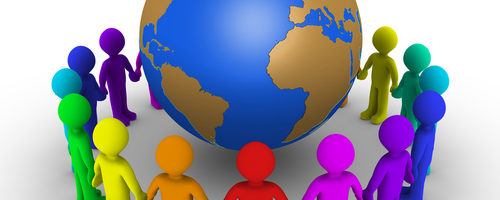    - Los pueblos primitivos. Predominó en ellos la fuerza de los más hábiles o de los más enérgicos. Sólo en determinadas regiones surgieron las ciudades que fueron primero aldeas en contexto de tribus y luego se organizaron en ciudades-estado, en donde los habitantes de una localidad o también de sus alrededores se sometieron a formas dependientes de autoridades fuertes.        El hecho de vivir en esas estructuras, con frecuencia protegidas por muros y defensas naturales, aseguraba la supervivencia y hacia posible la convivencia regulada por usos y por normas dictadas.   -  La ciudad-estado Abunda en el Medio Oriente (Mesopotamia, Asia Menor), en el Mediterráneo y se remonta a los dos milenios antes de Cristo. Aunque lo normal fue que las más fuertes terminaran anexionando otras cercanas y constituyeran imperios, reinos, dictaduras. Los dirigentes, por lo general unidos por vínculos familiares, mandaban sobre ciudades sometidas y reclamaban absolutos derechos sobre personas, sobre propiedades y sobre productos del trabajo natural.      En estas ciudades-estados les leyes locales fueron normas de obligado cumplimiento. Y con frecuencia fueron modelos que se exportaron a otras regiones y países.    - El estado-nación. Los reinos procedentes de la asociación de ciudades, grupos, razas y pueblos se convirtieron pronto en unidades nacionales.  Surge el estado nacional, que a veces incluye varios reinos muy diferentes. La voluntad del soberano se convierte en única ley de vida y de acción. Los tributos son el signo de la dependencia. Unas veces mediante pactos y otras mediante conquistas, surgen reinos extensos y en ocasiones imperios absolutos.     En el estado-nacional se desarrolló a lo largo de otros dos milenios, luchando con otros estados nacionales y tendiendo a la formación de grandes imperios: el persa, el faraónico de Egipto, el romano, y luego los diversos estados multinacionales de Europa. Los diversos reinos, imperios y naciones se rigieron por leyes generales y fueron surgiendo las locales como aplicación de las generales. En ningún caso la opinión de los súbditos fue acogida por las clases dominantes, que resultaron opresoras y arrogantes     - Los tiempos presentes se orientan hacia los bloques y pactos de naturaleza política y económica. Se generan estilos continentales con conciencia de zona: bloques americanos del norte y del sur, los africanos, bloques asiáticos, bloque europeo.   Queda por construir estilos democráticos en el contexto de estos bloques. Y es una incógnita como puede evolucionar el neocolonialismo, las influencias internacionales en la era de la comunicación masiva, y la conciencia creciente de los derechos humanos y la explosión demográfica en amplias zonas del mundo.  Modelos de democracia    Sea lo que sea el porvenir, es bueno recordar que el concepto de democracia, al que tan sensible es el hombre de la era tecnológica, puede ser objeto de variadas interpretaciones    - Hay democracia clásica. Se basa en la consulta, en la exposición de opiniones, en el contraste de pareceres, en la decisión consensuada, en la obligación de aceptación de la mayoría. Es la llamada "democracia ateniense". Acaso en  los tiempos actuales es la llamada "democracia suiza"  - Está la llamada "democracia parlamentaria”. Se divide la sociedad por grupos de pensamiento  y de formas de convivencia. Se organiza en partidos influyentes. Se extienden las ideas mediante campañas y ofertas sociales que muchas veces no se cumplen cuando han terminado los procesos electivos mediante votos secretos. Se roza la demagogia mediante disputas colectivas en donde se buscan los intereses de partido más que el bien común.   Y se gobierna en períodos limitados del tiempo, antes de ser derrotados en las urnas por incumplimientos de los programas prometidos o por cansancio social que aleja de las votaciones posteriores a grandes masas de ciudadanos. Se la llama participación constitucional, pero muchas veces es más política que social, degenerando el concepto político al de partidista    La democracia participativa. Busca la fidelidad a la opinión mayoritaria y abre el cauce de consultas diversas, dependiendo del nivel de la consulta y de la diversidad del tema sobre el que se consulta. Se denomina también múltiple o diferenciada, pues una cosa es una decisión sobre la marcha de una nación y otra diferente la opinión sobre un asunto domestico y ciudadano   Democracia mediática y ciudadanía global. Las nuevas tecnologías de la información están transformando los modos de entender el vínculo de ciudadanía que une a los individuos con las instituciones públicas.   Esta transformación ha producido una nueva forma de entender la democracia que los expertos llaman democracia mediática, y una nueva forma de entender la ciudadanía que recibe el nombre de ciudadanía global. Tiempos de ciudadanía global    Las tecnologías de la información han sido un medio (herramienta o recurso) para facilitar los procesos electorales. En los procesos de participación política o en la elección de representantes, los medios de comunicación y las técnicas de comunicación pueden ser manipuladoras de las decisiones ciudadanas.     Esa revolución de la información ha transformado la ciudadanía de tal manera  que ahora tiene dimensiones globales y las consultas pueden ser prácticamente simultáneas a las decisiones.   Esta situación reclama una formación que sea algo más que información y supere el riesgo de impersonalidad en forma de victoria del anonimato.   -  La globalidad de las información y las influencias masivas que permite la globalización de los recursos tecnológico abre las puertas a nuevas formas de manipulación y deja en manos de los técnicos los problemas y las decisiones humanas.   Sea el uso que se haga de la tecnología, lo que no será nunca lícito es caer en la esclavitud de las máquinas. Seguirán multiplicándose las ideologías o las corrientes de opinión, al as cuales hay que atender para entender los fenómenos de las nuevas sociedades que hoy nacen.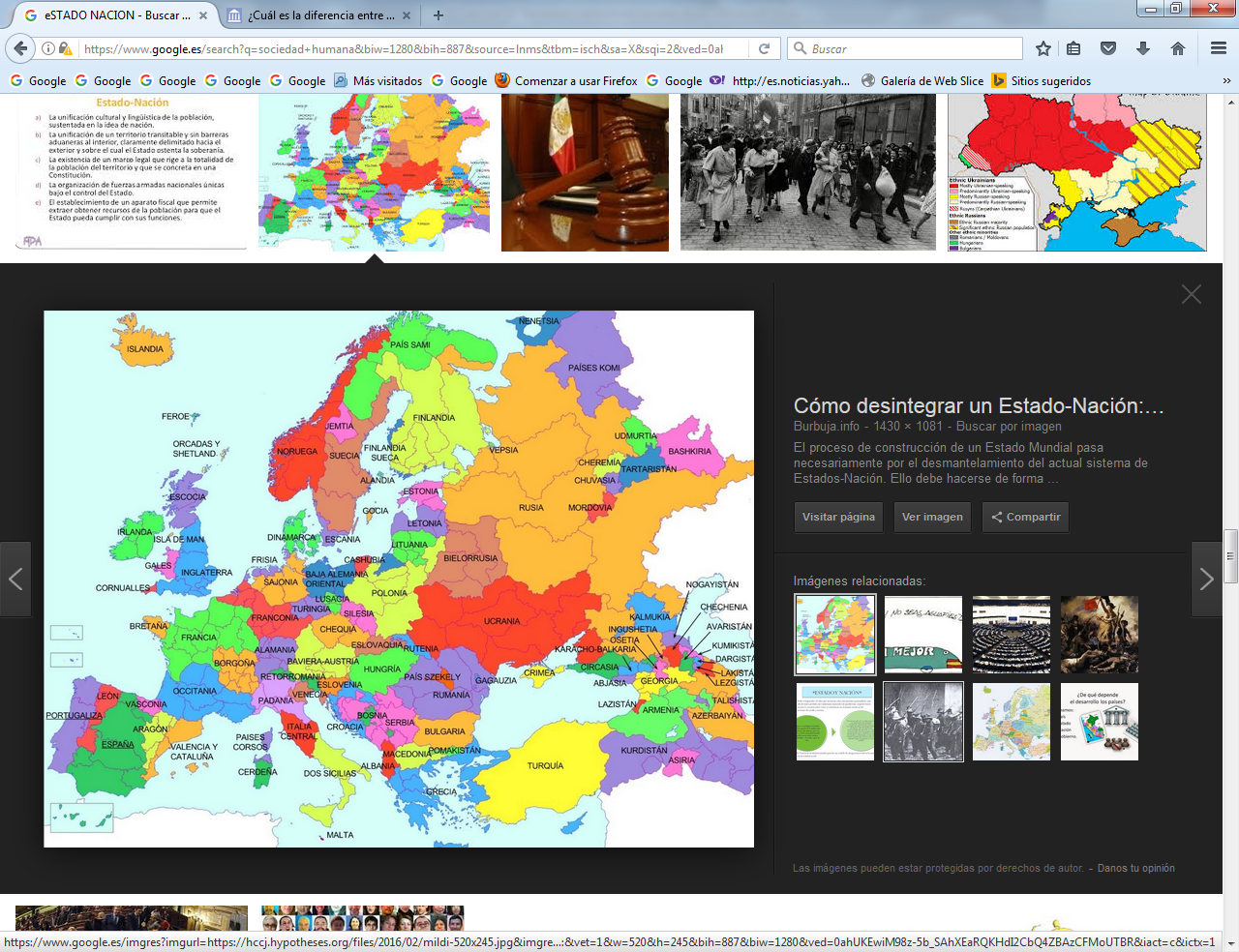  Las corrientes de pensamiento político      El término "ideología" se utiliza para designar un conjunto de ideas y de valores que pueden regir el quehacer político, que solo será tal si es humano, y dejará de serlo si se convierte en hecho tecnológico   Liberalismo. Se denomina a una forma de entender la sociedad y de actuar en la vida en donde se evitan promoción de valores  en aspectos o terrenos políticos, morales, sociales, económicos o artísticos   Como sistema político nace en el mundo sajón, en Inglaterra y se convierte en hecho de influencia universal con la Declaración de la Independencia de Norteamérica en 1776. El hecho se hace más resonante con los acontecimiento de la revolución francesa en 1789, en donde en media docena de año se sustituye el sistema monárquico por una república en la que se combina el anarquismo con los falsos ideales de un poder aparentemente popular, pero manipulado por líderes que se van devorando unos a otros so pretexto de libertad y de independencia del pueblo.  La declaración de los Derechos del hombre en 1789 se convierte en emblema de ese liberalismo, a pesar de que nacen teñidos de sangre ante los excesos de los más audaces.  Ese liberalismo. Se alimenta de ideología llamadas ilustrada, como las críticas de Voltaire y las mercantilistas de Tomás Paine. Son las ideas de Juan Locke las que postulan el naturalismo, la tolerancia religiosa y la diversidad política   La reacción absolutista. Se manifiesta ante el cansancio de la revolución y de sus excesos y termina promoviendo el imperialismo militarista de Napoleón Bonaparte, que se hace dueño del poder y convulsiona  todo el continente europeo con su aversión a las monarquías tradicionales y su afán de dominio universal.    El rigorismo moral, el tradicionalismo redentor, el capitalismo salvaje, la vuelta a las monarquías absolutas como reacción se presentan como signos de reacción a las destrucciones del "antiguo régimen".     -El conservadurismo se hace dueño de las costumbres. y las tensiones entre las clases sociales se convierte en caldo de cultivos de otros movimientos agresivos. Capitalismo y socialismo se van a repartir el mundo de los políticos teóricos que pretenden ofrecer soluciones mágicas para la nueva sociedad que, desde mediados del siglo XIX, se sueña con establecer en Europa, ya que las naciones americanas se declaran independiente y Africa se reparte entre naciones europeas como tierra de conquista en la Conferencia de Berlín de 1885.    Contra el capitalismo salvaje se alzan los socialistas. Tales son los defensores del  socialismo que se llama a sí mismo científico (Carlos Marx y Federico Engels) para superar el anterior denominado por ellos utópico.    Los extremos son el anarquismo como lo defendido por Prudhom y por Bakunin y del materialismo dialéctico de pensadores como Hegel y Fichte, que se desvían hacia el racismo y al ateísmo militante. Ambos tienen pocos seguidores políticos, pero influyen en la organización de las naciones y sobre todo en la extensión europea por Asia y en Africa.     Los políticos expresan tendencias a transformar el capitalismo en oportunidad de establecer una sociedad del bienestar que no tardará en provocar una situación bélica que tiene más de económica que de política. Tal fue la guerra francoprusiana de 1870, y sobre todo las dos guerras llamadas mundiales en el siglo XX, las de 1914-1919 y las de 1939-1945 que darían una vuelta radical al pensamiento social y político de los hombres de todos los países.  El siglo XX conoce el ideal del llamado estado del bienestar, que  se define como Estado liberal y Estado social. y se asocia la idea de la democracia a la sociedad donde hay desarrollo, seguridad, libertad, paz y progreso.   Hoy se buscan ideologías pragmáticas que aseguren una organización política que garantice formalmente las libertades; se quiere que estas garantías se produzcan de forma efectiva. Hasta entonces, al liberalismo le bastaba la proclamación formal de los derechos, sin preocuparse por las condiciones materiales v económicas de los ciudadanos. Sin estas condiciones, la libertades una simple libertad formal, esto es, un valor jurídico del que solo pueden disfrutar quienes disponen de recursos económicos para su ejercicio.    Para que la democracia produzca paz, libertad, orden y progreso, se precisa un poder político equilibrado y respetuoso con el ciudadano de a pie. , Este nuevo modelo de Estado no se limita a los derechos fundamentales, sino que se amplía a los derechos sociales (derecho a la educación, a la sanidad u a la cultura). Su objetivo es conseguir la igualdad en una sociedad justa; por eso también se le llama Estado de justicia social.    Mientras el Estado liberal se abstiene de intervenir en la sociedad y tan sólo regula el ejercicio de las libertades, el Estado social interviene directamente en la sociedad para que se produzca una distribución más justa de los bienes sociales. Esta tarea distribuidora modifica el Estado liberal pasivo en un Estado social activo y distributivo. De esta forma, en la tradición socialista también se habla de una democratización de las actividades económicas. Con esta democratización, el Estado social puede llegar a transformarse en un Estado democrático.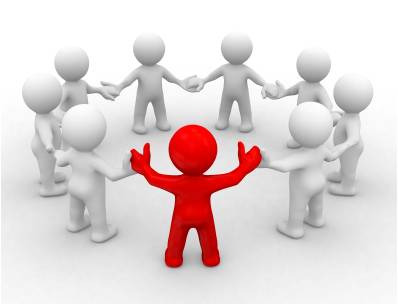 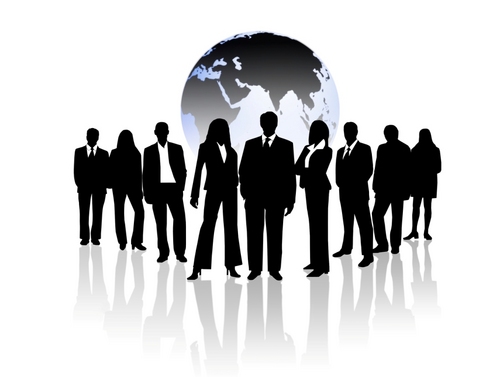 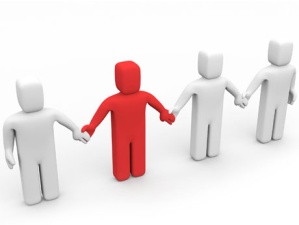 EL HOMBRE ES SOCIAL POR NATURALEZA. VIVE EN GRUPOY quedaría mutilado si viviera en soledad o cuando vive aisladoPara hace mejor la sociedad existe el Derecho, las leyesY todos los que viven sociedad tienden derecho y el deberde vivir en forma política:en partidos y grupos y de forma personal y libre 1. La Sociedad y la socialidad. Sociabildad            Estructuras sociales y exigencias de la convivencia  2.  Los Organización social y los elementos de la sociedad            Origen de la sociedad. Teorías  filosóficas 3.  Las estructuras sociales y las sociedades naturales.                  La Familia, la ciudad, los Grupos 4.  Estado, Nación, País y Patria. Conceptos y opiniones       Las fuerzas que integran la sociedad. Democracia5. Formas sociales y su desarrollo. formar comunidad6. Participar en grupos y defender opiniones políticas   PREGUNTAS POSIBLES SOBRE ESTA MATERIA  1. Conceptos de Sociedad y tipos  2. Variedad de sociedades naturales  3. Grandes filosofías de la organización social  4. Sentido y significado de la Política  5 . Legitimidad y legitimación de la Sociedad y del Poder  6. Quees y como se hace la Democracia